	Администрация муниципального образования Кандауровский сельсовет Курманаевского района Оренбургской области сообщает, что фактические затраты на оплату труда главы муниципального образования Кандауровский сельсовет за IV квартал 2020 года составили 90230,19 рублей.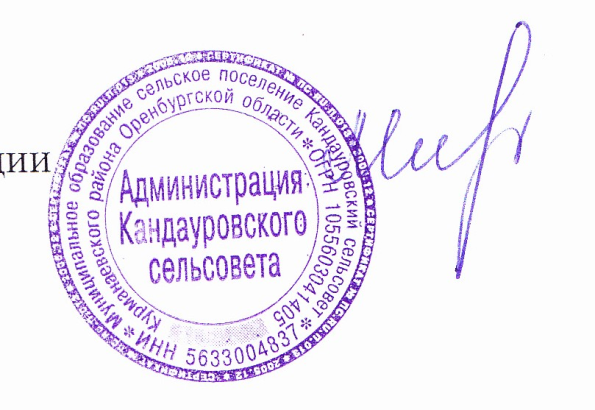 Глава администрации МО Кандауровский сельсовет                                                   О.А. Минеева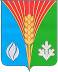 АдминистрацияМуниципального образованияКандауровский сельсоветКурманаевского районаОренбургской областиул. им. А Воробьева, д. 38. с. Кандауровка461069 тел.:3-91-1727.12.2020 г. № б\н